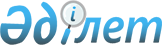 О времени и месте проведения очередного заседания Высшего Евразийского экономического советаРаспоряжение Высшего Евразийского экономического совета от 9 декабря 2022 года № 5.
      В соответствии с пунктом 3 Порядка организации проведения заседаний Высшего Евразийского экономического совета, утвержденного Решением Высшего Евразийского экономического совета от 23 декабря 2014 г. № 96, а также в соответствии с пунктом 2 Решения Высшего Евразийского экономического совета от 1 октября 2019 г. № 16:
      1. Определить, что очередное заседание Высшего Евразийского экономического совета состоится 24-25 мая 2023 года в Российской Федерации.
      2. Приурочить проведение Евразийского экономического форума в 2023 году к указанному заседанию Высшего Евразийского экономического совета.
      3. Настоящее распоряжение вступает в силу с даты его принятия.
      Члены Высшего Евразийского экономического совета:
					© 2012. РГП на ПХВ «Институт законодательства и правовой информации Республики Казахстан» Министерства юстиции Республики Казахстан
				
От РеспубликиАрмения

От РеспубликиБеларусь

От РеспубликиКазахстан

От КыргызскойРеспублики

От РоссийскойФедерации
